Otwór szafek BHP: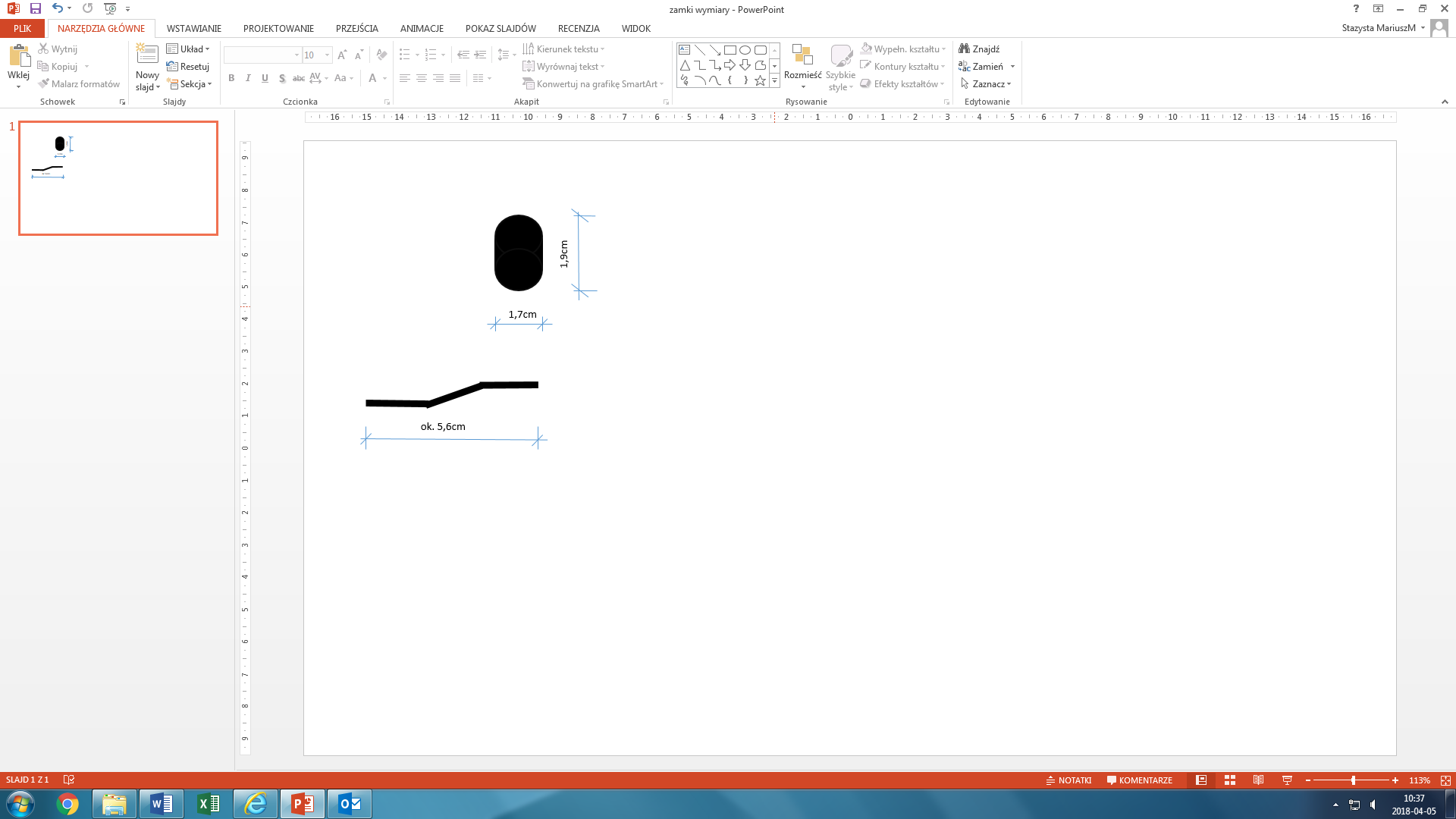 Rygiel zamykający: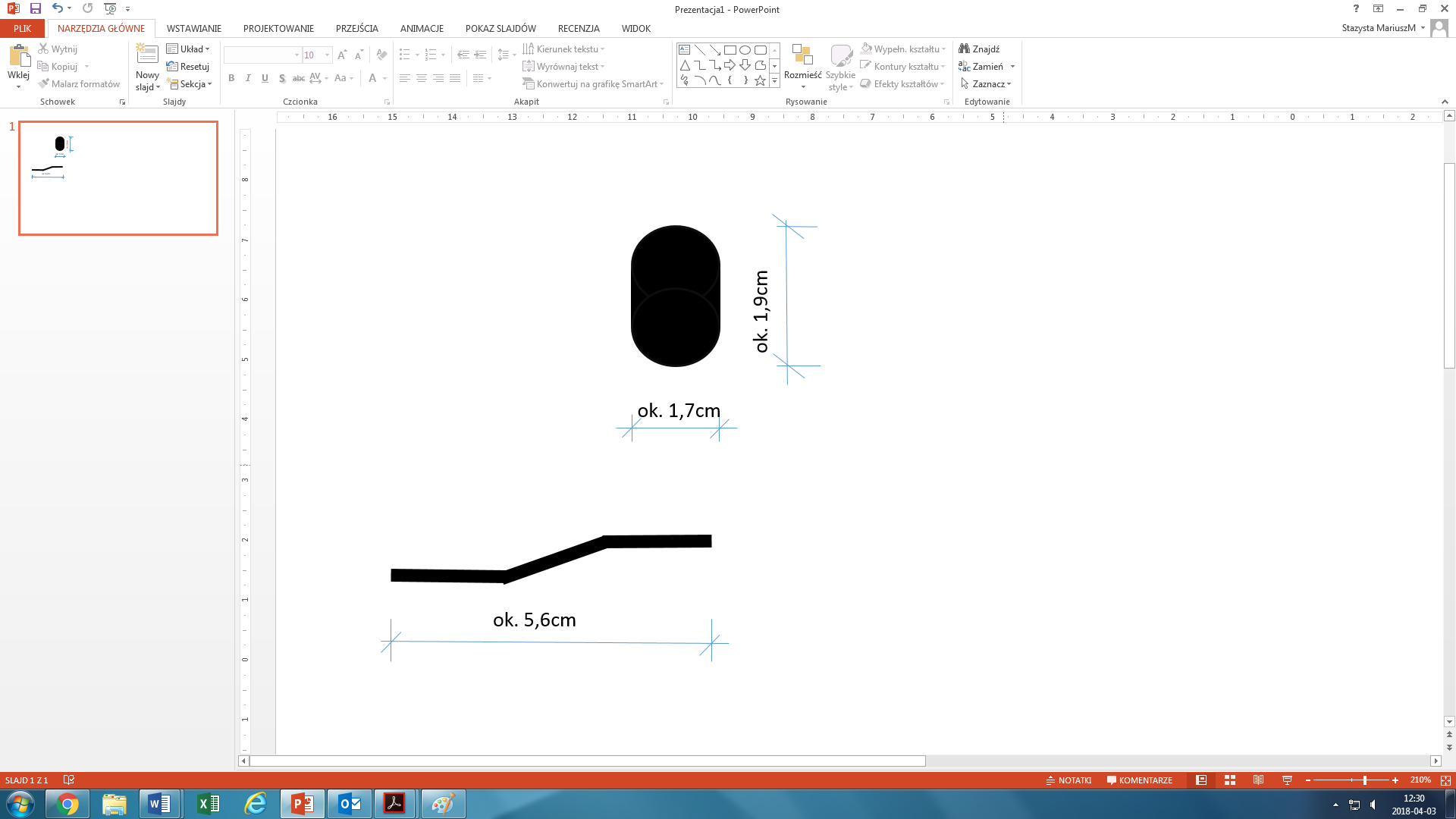 Wygląd zamka szyfrowego: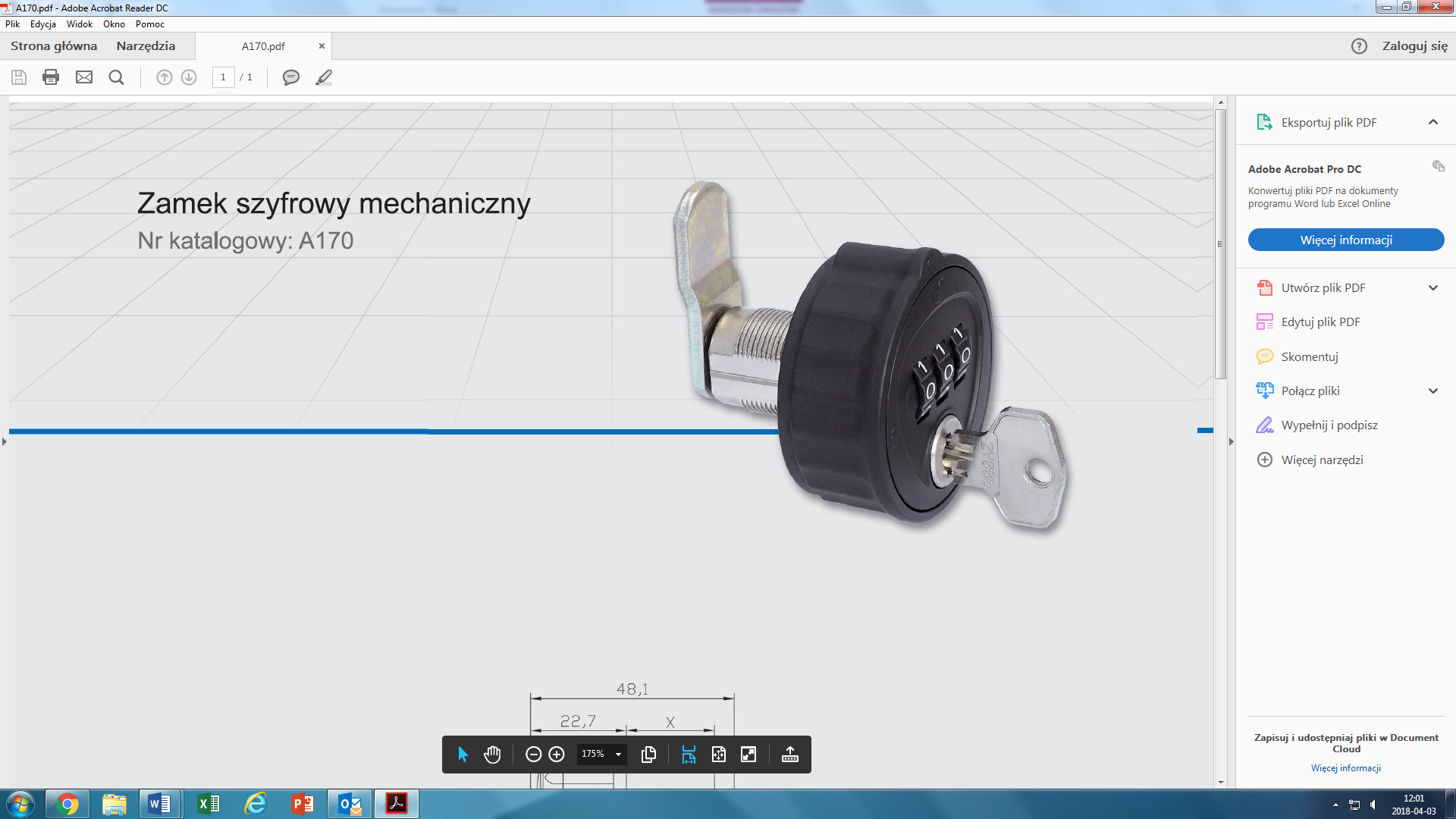 Wygląd szafek: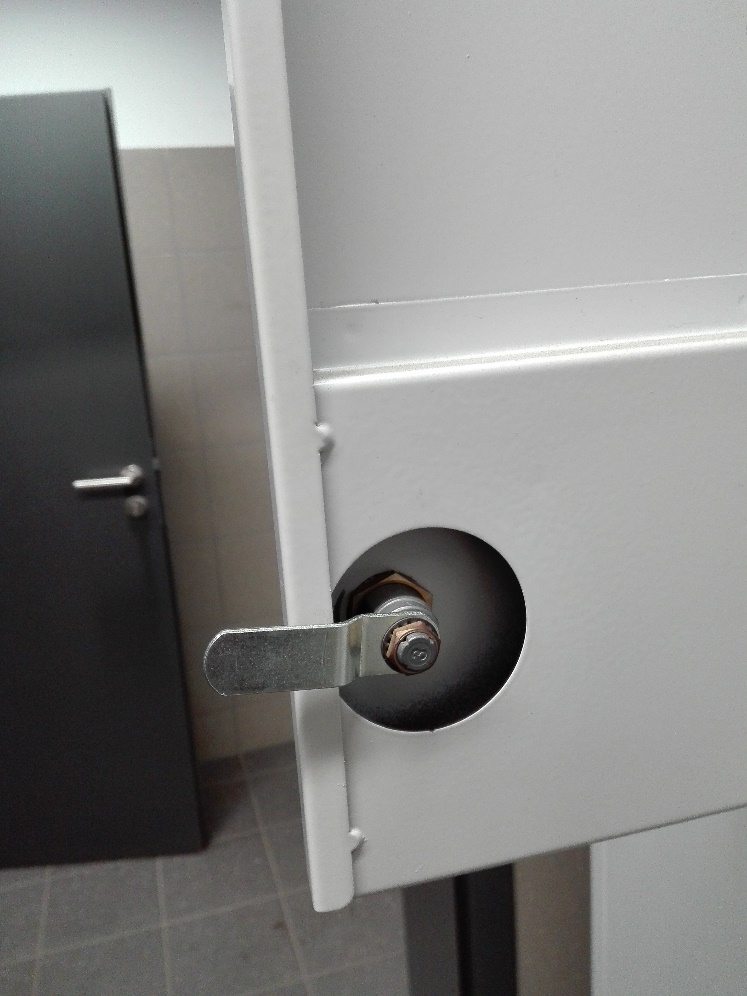 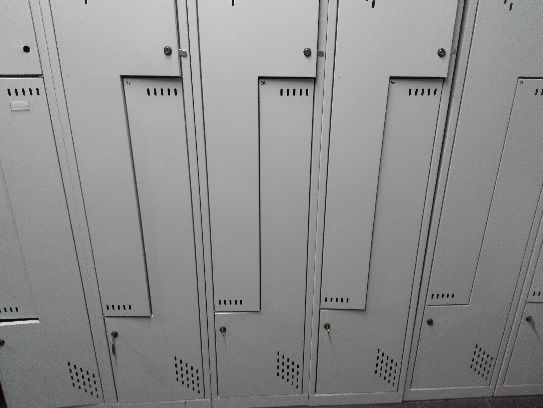 